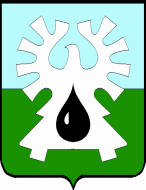                                         ГОРОДСКОЙ ОКРУГ УРАЙХАНТЫ-МАНСИЙСКОГО  АВТОНОМНОГО ОКРУГА-ЮГРЫДУМА ГОРОДА УРАЙРЕШЕНИЕот 08 августа 2022 года                                                                                   № 81О внесении изменения в решение Думы города Урай от 23.06.2022 №70В целях усиления контроля за реализацией наказов избирателей на 2022 год, данных депутатам Думы города Урай VII созыва, Дума города Урай решила:1. Внести в решение Думы города Урай от 23.06.2022 №70 «О перечне наказов избирателей на 2022 год, данных депутатам Думы города Урай VII созыва» следующее изменение: 1)  в пункте 2 после слов «возложить на» дополнить словами «постоянную комиссию Думы города Урай VII созыва по бюджету и на».2. Настоящее решение вступает в силу после подписания.Председатель Думы города Урай                                                                          А.В. Величко